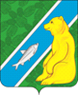 О создании Комиссии по проверке готовности к работе в осенне-зимний период муниципального образования городское поселение Андра             В соответствии с Жилищным кодексом Российской Федерации, Федеральными законами от 06.10.2003 № 131-ФЗ «Об общих принципах организации местного самоуправления в Российской Федерации», от 27.07.2010  № 190-ФЗ «О теплоснабжении», на основании Приказа Министерства энергетики Российской Федерации от 12.03.2013  № 103 «Об утверждении правил оценки готовности к отопительному периоду», приказом Федеральной службы по экологическому, технологическому и атомному надзору от 17.07.2013 № 314 «Об утверждении методических рекомендаций по проверке готовности муниципальных образований к отопительному периоду», Распоряжением Северо-Уральского управления Ростехнадзора от 05.07.2017 № 57/7063 «Об утверждении Правил оценки готовности к отопительному периоду муниципальных образований»:1. Создать Комиссию по проверке готовности к работе в осенне-зимний период организаций электро-, газо-, теплоснабжения, управляющих организаций и потребителей тепловой энергии муниципального образования городское поселение Андра.2. Утвердить персональный состав Комиссии по проверке готовности к работе в осенне-зимний период организаций электро-, газо-, теплоснабжения, управляющих организаций и потребителей тепловой энергии муниципального образования городское поселение Андра, согласно Приложению.3. Обнародовать постановление посредством размещения в информационно-телекоммуникационной сети Интернет на официальном сайте администрации муниципального образования городское поселение Андра по адресу: www.andra-mo.ru. 4. Контроль за исполнением настоящего постановления оставляю за собой.Исполняющий обязанности главы городского поселения Андра                                                                                 Н. О. Явкина Приложение № 1к постановлению администрации                                                                                                          городского поселения Андра                                                                                             от 23.07.2019 № 233Состав Комиссии по проверке готовности к работе в осенне-зимний период муниципального образования городское поселение АндраСогласовано:Начальник						организационно-правового отделаадминистрации городского поселения Андра                                                     О. С. ДворниковаИсполнитель:Заместитель главыадминистрации городского поселения Андра                                                             Н. О. ЯвкинаЛист рассылки:1. ОПО – 2 экз.2. ООЖУМИЗ – 1 экз.АДМИНИСТРАЦИЯГОРОДСКОГО ПОСЕЛЕНИЯ   АНДРАОктябрьского районаХанты- Мансийского автономного округа – ЮгрыПОСТАНОВЛЕНИЕАДМИНИСТРАЦИЯГОРОДСКОГО ПОСЕЛЕНИЯ   АНДРАОктябрьского районаХанты- Мансийского автономного округа – ЮгрыПОСТАНОВЛЕНИЕАДМИНИСТРАЦИЯГОРОДСКОГО ПОСЕЛЕНИЯ   АНДРАОктябрьского районаХанты- Мансийского автономного округа – ЮгрыПОСТАНОВЛЕНИЕАДМИНИСТРАЦИЯГОРОДСКОГО ПОСЕЛЕНИЯ   АНДРАОктябрьского районаХанты- Мансийского автономного округа – ЮгрыПОСТАНОВЛЕНИЕАДМИНИСТРАЦИЯГОРОДСКОГО ПОСЕЛЕНИЯ   АНДРАОктябрьского районаХанты- Мансийского автономного округа – ЮгрыПОСТАНОВЛЕНИЕАДМИНИСТРАЦИЯГОРОДСКОГО ПОСЕЛЕНИЯ   АНДРАОктябрьского районаХанты- Мансийского автономного округа – ЮгрыПОСТАНОВЛЕНИЕАДМИНИСТРАЦИЯГОРОДСКОГО ПОСЕЛЕНИЯ   АНДРАОктябрьского районаХанты- Мансийского автономного округа – ЮгрыПОСТАНОВЛЕНИЕАДМИНИСТРАЦИЯГОРОДСКОГО ПОСЕЛЕНИЯ   АНДРАОктябрьского районаХанты- Мансийского автономного округа – ЮгрыПОСТАНОВЛЕНИЕАДМИНИСТРАЦИЯГОРОДСКОГО ПОСЕЛЕНИЯ   АНДРАОктябрьского районаХанты- Мансийского автономного округа – ЮгрыПОСТАНОВЛЕНИЕАДМИНИСТРАЦИЯГОРОДСКОГО ПОСЕЛЕНИЯ   АНДРАОктябрьского районаХанты- Мансийского автономного округа – ЮгрыПОСТАНОВЛЕНИЕ«23»июля 20019  г. №233пгт. Андрапгт. Андрапгт. Андрапгт. Андрапгт. Андрапгт. Андрапгт. Андрапгт. Андрапгт. Андрапгт. АндраПредседатель комиссии:Председатель комиссии:Жук Николай ВладимировичГлава городского поселения АндраЗаместитель председателя комиссии: Заместитель председателя комиссии: Акмалова Айгуль ТагиряновнаИсполняющий обязанности начальника отдела обеспечения жизнедеятельности, управления муниципальным имуществом, землеустройства администрации городского поселения АндраЧлены комиссии: Члены комиссии: Королик Александр ВасильевичЗаместитель начальника Управления жилищно-коммунального хозяйства и строительства администрации Октябрьского районаСандаков Константин АлександровичЗаведующий отделом по вопросам ЖКХ Управления жилищно-коммунального хозяйства и строительства администрации Октябрьского районаКоляда Дмитрий ВладимировичДепутат Совета депутатов городского поселения АндраШабалин Денис ОлеговичСтарший мастер службы ЭВС Октябрьского ЛПУ МГКондратьев Эдуард АнатольевичИнженер службы ЭВС Октябрьского ЛПУ МГ